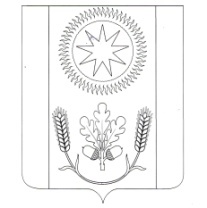 АДМИНИСТРАЦИЯ СЕЛЬСКОГО ПОСЕЛЕНИЯ ВЕНЦЫ-ЗАРЯГУЛЬКЕВИЧСКОГО РАЙОНАПОСТАНОВЛЕНИЕот  22.12.2023						                                                № 132поселок ВенцыПРОГРАММАпрофилактики рисков причинения вреда (ущерба) охраняемым законом ценностям на 2024 г.при осуществлении муниципального контроля в сфере благоустройства на территории сельского поселения Венцы-Заря Гулькевичского районаНастоящая Программа профилактики рисков причинения вреда (ущерба) охраняемым законом ценностям на 2024 г. при осуществлении муниципального контроля в сфере благоустройства на территории сельского поселения Венцы-Заря Гулькевичского района (далее – Программа) разработана в целях  стимулирования добросовестного соблюдения обязательных требований юридическими лицами, индивидуальными предпринимателями и гражданами, устранения условий, причин и факторов, способных привести к нарушениям обязательных требований и (или) причинению вреда (ущерба) охраняемым законом ценностям,  создания условий для доведения обязательных требований до контролируемых лиц, повышение информированности о способах их соблюдения.Настоящая Программа разработана и подлежит исполнению администрацией сельского поселения Венцы-Заря Гулькевичского района (далее – администрация).1. Анализ текущего состояния осуществления муниципального контроля в сфере благоустройства, описание текущего развития профилактической деятельности контрольного органа, характеристика проблем, на решение которых направлена Программа1.1. Вид муниципального контроля: муниципального контроля в сфере благоустройства на территории сельского поселения Венцы-Заря Гулькевичского района.1.2. Предметом муниципального контроля в сфере благоустройства на территории сельского поселения Венцы-Заря Гулькевичского района являются соблюдение юридическими лицами, индивидуальными предпринимателями, гражданами (далее – контролируемые лица) обязательных требований,  установленных Правилами благоустройства территории сельского поселения Венцы-Заря Гулькевичского района (далее – Правила) и иными принимаемыми в соответствии с ними нормативными правовыми актами, в отношении объектов контроля, за нарушение которых законодательством предусмотрена административная и иная ответственность. На территории сельского поселения Венцы-Заря Гулькевичского района муниципальный контроль в сфере благоустройства осуществляется за соблюдением:обязательных требований, установленных Правилами благоустройства территории сельского поселения Венцы-Заря Гулькевичского района и иными принимаемыми в соответствии с ними нормативными правовыми актами;соблюдение (реализация) требований, содержащихся в разрешительных документах;соблюдение требований документов, исполнение которых является необходимым в соответствии с законодательством Российской Федерации;исполнение решений, принимаемых по результатам контрольных мероприятий.Администрацией за 2023 г. проведено 0 проверок соблюдения действующего законодательства Российской Федерации в указанной сфере.В рамках профилактики рисков причинения вреда (ущерба) охраняемым законом ценностям администрацией в 2023 г. осуществляются следующие мероприятия:1) размещение на сайте поселения в сети «Интернет» перечней нормативных правовых актов или их отдельных частей, содержащих обязательные требования, оценка соблюдения которых является предметом муниципального контроля в сфере благоустройства, а также текстов соответствующих нормативных правовых актов;2) осуществление консультирования юридических лиц, индивидуальных предпринимателей, граждан по вопросам соблюдения обязательных требований. 2. Цели и задачи реализации Программы2.1. Целями профилактической работы являются:1) стимулирование добросовестного соблюдения обязательных требований контролируемыми лицами; 2) устранение условий, причин и факторов, способных привести к нарушениям обязательных требований и (или) причинению вреда (ущерба) охраняемым законом ценностям; 3) создание условий для доведения обязательных требований до контролируемых лиц, повышение информированности о способах их соблюдения;4) предупреждение нарушений контролируемыми лицами обязательных требований, включая устранение причин, факторов и условий, способствующих возможному нарушению обязательных требований;5) снижение административной нагрузки на контролируемых лиц;6) снижение размера ущерба, причиняемого охраняемым законом ценностям.2.2. Задачами профилактической работы являются:1) укрепление системы профилактики нарушений обязательных требований;2) выявление причин, факторов и условий, способствующих нарушениям обязательных требований, разработка мероприятий, направленных на устранение нарушений обязательных требований;3) повышение правосознания и правовой культуры юридических лиц, индивидуальных предпринимателей и граждан в сфере благоустройства.3. Перечень профилактических мероприятий, сроки (периодичность) их проведения4. Показатели результативности и эффективности ПрограммыПоказатели результативности и эффективности Программы предназначены способствовать максимальному достижению сокращения количества контрольными лицами обязательных требований, требований, установленных муниципальными правовыми актами, включая устранение причин, факторов и условий, способствующих возможному нарушению обязательных требований, требований, установленных муниципальными правовыми актами. На 2024 г. устанавливаются следующие отчетные показатели Программы:- количество проведенных контрольных мероприятий в отношении контролируемых лиц, а также мероприятий по контролю, при проведении которых не требуется взаимодействие органа муниципального контроля с контролируемыми лицами;- количество выявленных нарушений контролируемыми лицами в отношении объектов контроля обязательных требований, требований, установленных муниципальными правовыми актами;- количество проведенных профилактических мероприятий, в том числе путем консультирования контролируемых лиц по вопросам организации и осуществления муниципального контроля в сфере благоустройства, порядка осуществления контрольных мероприятий, порядка обжалования действий (бездействия) должностных лиц администрации в части осуществления муниципального контроля в сфере благоустройства, получение информации о нормативных правовых актах (их отдельных положениях), содержащих обязательные требования, оценка соблюдения которых осуществляется администрацией в рамках муниципального контроля в сфере благоустройства.Заведующий сектором администрациисельского поселения Венцы-ЗаряГулькевичского района							       Э.Б. ОленцоваЛИСТ СОГЛАСОВАНИЯпроекта постановления администрации сельского поселения Венцы-Заря Гулькевичского района от _______________ № _____ЗАЯВКАК ПОСТАНОВЛЕНИЮ____________		      Э.Б. Оленцова 		           _____________       подпись				    Ф.И.О.			 	               дата Оленцова Элеонора Борисовна_____ 			               ___31-6-70____       Ф.И.О. составителя проекта 			Об утверждении Программы профилактики рисков причинения вреда (ущерба) охраняемым законом ценностям на 2024 г. при осуществлении муниципального контроля в сфере благоустройствана территории сельского поселения Венцы-Заря Гулькевичского районаОб утверждении Программы профилактики рисков причинения вреда (ущерба) охраняемым законом ценностям на 2024 г. при осуществлении муниципального контроля в сфере благоустройствана территории сельского поселения Венцы-Заря Гулькевичского районаОб утверждении Программы профилактики рисков причинения вреда (ущерба) охраняемым законом ценностям на 2024 г. при осуществлении муниципального контроля в сфере благоустройствана территории сельского поселения Венцы-Заря Гулькевичского района           В соответствии с Федеральным законом от 31 июля 2020 г. № 248-ФЗ            «О государственном контроле (надзоре) и муниципальном контроле                             в Российской Федерации», постановлением Правительства Российской Федерации от 25 июня 2021 г. № 990 «Об утверждении Правил разработки и утверждения контрольными (надзорными) органами программы профилактики рисков причинения вреда (ущерба) охраняемым законом ценностям», руководствуясь уставом сельского поселения Венцы-Заря Гулькевичского района п о с т а н о в л я ю: 1.  Утвердить прилагаемую Программу профилактики рисков причинения вреда (ущерба) охраняемым законом ценностям на 2024 г. при осуществлении муниципального контроля в сфере благоустройства на территории сельского поселения Венцы-Заря Гулькевичского района.            2. Главному специалисту сектора чрезвычайных ситуаций, организационно-кадровой работы и имущественных отношений  администрации сельского поселения Венцы-Заря Гулькевичского района Григориадис Е.В. разместить его на официальном сайте  сельского поселения Венцы-Заря Гулькевичского района в информационно- телекоммуникационной сети «Интернет».            3. Контроль за выполнением настоящего постановления оставляю за собой.            4. Постановление вступает в силу  со дня его подписания.           В соответствии с Федеральным законом от 31 июля 2020 г. № 248-ФЗ            «О государственном контроле (надзоре) и муниципальном контроле                             в Российской Федерации», постановлением Правительства Российской Федерации от 25 июня 2021 г. № 990 «Об утверждении Правил разработки и утверждения контрольными (надзорными) органами программы профилактики рисков причинения вреда (ущерба) охраняемым законом ценностям», руководствуясь уставом сельского поселения Венцы-Заря Гулькевичского района п о с т а н о в л я ю: 1.  Утвердить прилагаемую Программу профилактики рисков причинения вреда (ущерба) охраняемым законом ценностям на 2024 г. при осуществлении муниципального контроля в сфере благоустройства на территории сельского поселения Венцы-Заря Гулькевичского района.            2. Главному специалисту сектора чрезвычайных ситуаций, организационно-кадровой работы и имущественных отношений  администрации сельского поселения Венцы-Заря Гулькевичского района Григориадис Е.В. разместить его на официальном сайте  сельского поселения Венцы-Заря Гулькевичского района в информационно- телекоммуникационной сети «Интернет».            3. Контроль за выполнением настоящего постановления оставляю за собой.            4. Постановление вступает в силу  со дня его подписания.           В соответствии с Федеральным законом от 31 июля 2020 г. № 248-ФЗ            «О государственном контроле (надзоре) и муниципальном контроле                             в Российской Федерации», постановлением Правительства Российской Федерации от 25 июня 2021 г. № 990 «Об утверждении Правил разработки и утверждения контрольными (надзорными) органами программы профилактики рисков причинения вреда (ущерба) охраняемым законом ценностям», руководствуясь уставом сельского поселения Венцы-Заря Гулькевичского района п о с т а н о в л я ю: 1.  Утвердить прилагаемую Программу профилактики рисков причинения вреда (ущерба) охраняемым законом ценностям на 2024 г. при осуществлении муниципального контроля в сфере благоустройства на территории сельского поселения Венцы-Заря Гулькевичского района.            2. Главному специалисту сектора чрезвычайных ситуаций, организационно-кадровой работы и имущественных отношений  администрации сельского поселения Венцы-Заря Гулькевичского района Григориадис Е.В. разместить его на официальном сайте  сельского поселения Венцы-Заря Гулькевичского района в информационно- телекоммуникационной сети «Интернет».            3. Контроль за выполнением настоящего постановления оставляю за собой.            4. Постановление вступает в силу  со дня его подписания.Глава сельского поселения Венцы-Заря  Гулькевичского района Д.В. Вишневский ПРИЛОЖЕНИЕк постановлению администрации сельского поселенияВенцы-Заря Гулькевичского районаот ________________ № _____№п/пНаименованиемероприятияСрок реализации мероприятияОтветственное должностное лицо1ИнформированиеИнформирование осуществляется администрацией по вопросам соблюдения обязательных требований посредством размещения соответствующих сведений на сайте поселенияПостоянноУполномоченный специалист администрации2Консультирование.Консультирование осуществляется в устной или письменной форме по следующим вопросам:1) организация и осуществление муниципального контроля в сфере благоустройства;2) порядок осуществления контрольных мероприятий, 3) порядок обжалования действий (бездействия) должностных лиц администрации в части осуществления муниципального контроля в сфере благоустройства;4) получение информации о нормативных правовых актах (их отдельных положениях), содержащих обязательные требования, оценка соблюдения которых осуществляется администрацией в рамках муниципального контроля в сфере благоустройства.Постоянно с учетом особенностей организации личного приема граждан в администрацииГлава администрации и (или) Уполномоченный специалист администрации«Об утверждении Программы профилактики рисков причинения вреда (ущерба) охраняемым законом ценностям на 2024 г. при осуществлении муниципального контроля в сфере благоустройствана территории сельского поселения Венцы-Заря Гулькевичского района»«Об утверждении Программы профилактики рисков причинения вреда (ущерба) охраняемым законом ценностям на 2024 г. при осуществлении муниципального контроля в сфере благоустройствана территории сельского поселения Венцы-Заря Гулькевичского района»«Об утверждении Программы профилактики рисков причинения вреда (ущерба) охраняемым законом ценностям на 2024 г. при осуществлении муниципального контроля в сфере благоустройствана территории сельского поселения Венцы-Заря Гулькевичского района»«Об утверждении Программы профилактики рисков причинения вреда (ущерба) охраняемым законом ценностям на 2024 г. при осуществлении муниципального контроля в сфере благоустройствана территории сельского поселения Венцы-Заря Гулькевичского района»«Об утверждении Программы профилактики рисков причинения вреда (ущерба) охраняемым законом ценностям на 2024 г. при осуществлении муниципального контроля в сфере благоустройствана территории сельского поселения Венцы-Заря Гулькевичского района»Проект подготовлен и внесен:Проект подготовлен и внесен:заведующий секторомадминистрации сельскогопоселения Венцы-Заря Гулькевичскогорайоназаведующий секторомадминистрации сельскогопоселения Венцы-Заря Гулькевичскогорайона     Э.Б. Оленцова     Э.Б. ОленцоваПроект согласован:Проект согласован:главный специалист сектора администрации сельскогопоселения Венцы-Заря Гулькевичскогорайонаглавный специалист сектора администрации сельскогопоселения Венцы-Заря Гулькевичскогорайона Е.И. Григориадис Е.И. Григориадисглавный специалист администрации сельскогопоселения Венцы-Заря Гулькевичскогорайонаглавный специалист администрации сельскогопоселения Венцы-Заря Гулькевичскогорайона         С.С. Атапина         С.С. АтапинаНаименование постановления:«Об утверждении Программы профилактики рисков причинения вреда (ущерба) охраняемым законом ценностям на 2024 г. при осуществлении муниципального контроля в сфере благоустройствана территории сельского поселения Венцы-Заря Гулькевичского района»Наименование постановления:«Об утверждении Программы профилактики рисков причинения вреда (ущерба) охраняемым законом ценностям на 2024 г. при осуществлении муниципального контроля в сфере благоустройствана территории сельского поселения Венцы-Заря Гулькевичского района»Наименование постановления:«Об утверждении Программы профилактики рисков причинения вреда (ущерба) охраняемым законом ценностям на 2024 г. при осуществлении муниципального контроля в сфере благоустройствана территории сельского поселения Венцы-Заря Гулькевичского района»Проект внесен:Администрацией сельского поселения Венцы-Заря Гулькевичского районаАдминистрацией сельского поселения Венцы-Заря Гулькевичского районаАдминистрацией сельского поселения Венцы-Заря Гулькевичского районаАдминистрацией сельского поселения Венцы-Заря Гулькевичского районаПостановление разослать:Постановление разослать:1. Администрации сельского поселения Венцы-Заря– 1 экз.1. Администрации сельского поселения Венцы-Заря– 1 экз.1. Администрации сельского поселения Венцы-Заря– 1 экз.